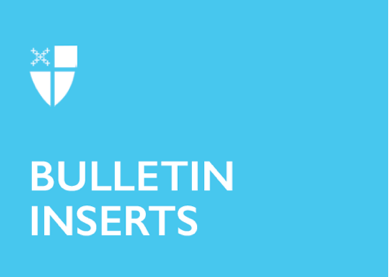 March 13, 2022 – Lent 2 (C)Week 2: Life Transformed – The Way of Love in Lent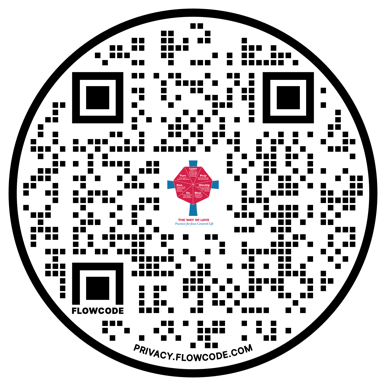 The journey through Lent into Easter is a journey with Jesus. We are baptized into his life, self-giving, and death; then, we rise in hope to life transformed. This Lent, communities are invited to walk with Jesus in his Way of Love and into the experience of transformed life. Together, we will reflect anew on the loving actions of God as recounted in the Easter Vigil readings. Together, we will walk through the depths of salvation history into the fullness of redemption. Throughout Lent, come along with us as we explore Life Transformed: The Way of Love in Lent, produced by Hillary Raining and Jenifer Gamber. You can find resources mentioned below at iam.ec/lifetransformed or by scanning the QR code to the right.Week 2Sunday, March 13Today’s Practice: Watch the Rev. Dr. Hillary Raining’s video at iam.ec/lifetransformed for Week 2. The topic is based on the practice “Pray” and is titled, “Israel’s Deliverance at the Red Sea”.Read: Exodus 14:10-15:1Monday, March 14Today’s Prompt: Today, intentionally listen devoutly to another.Read: “Let anyone with ears to hear listen!” – Mark 4:23Tuesday, March 15Today’s Prompt: How do your creative outlets impact on taking rest? Read: Genesis 1:1-2:4Wednesday, March 16Today’s Prompt: What passage of scripture is important to you Why?Read: “The grass withers, the flower fades; but the word of our God will stand forever.” - Isaiah 40:8Thursday, March 17Today’s Prompt: Take 20 minutes in contemplative prayer today.Read: “As he walked by the Sea of Galilee, he saw two brothers, Simon, who is called Peter, and Andrew his brother, casting a net into the sea—for they were fishermen. And he said to them, ‘Follow me, and I will make you fish for people.’ Immediately they left their nets and followed him. As he went from there, he saw two other brothers, James son of Zebedee and his brother John, in the boat with their father Zebedee, mending their nets, and he called them. Immediately they left the boat and their father, and followed him.” – Matthew 4:18-22Friday, March 18Today’s Prompt: Intentionally smile at least ten times today.Read: “Rejoice in the Lord always; again I will say, Rejoice.” – Philippians 4:4 Saturday, March 19Today’s Prompt: Where are you being encouraged to “show up”? Read: “Then they also will answer, ‘Lord, when was it that we saw you hungry or thirsty or a stranger or naked or sick or in prison, and did not take care of you?’ Then he will answer them, ‘Truly I tell you, just as you did not do it to one of the least of these, you did not do it to me.”- Matthew 25:44-45Reflections from “Living the Way of Love” by Mary Bea Sullivan (Church Publishing, 2019). Used with permission. Quotations from the New Revised Standard Version Bible, copyright © 1989 the Division of Christian Education of the National Council of the Churches of Christ in the United States of America. Used by permission. All rights reserved.